高知県ボランティア・ＮＰＯセンター情報サービス利用登録票ボランティア・ＮＰＯに関する様々なお役立ち情報を無料でお届けしています！！　　　　　団体名　　　　　　　　　　　　　　　　　　　　　　記入者　　　　　　　　　　　　　　　　　　◆情報提供の内容　◆情報提供の方法（郵送かメールをお選びください）※ＮＰＯ法人へは、ご登録がない場合でも「てをつなごう」や「講座・研修・イベント」などの情報は郵送させていただきます。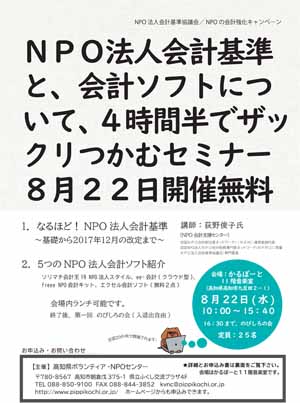 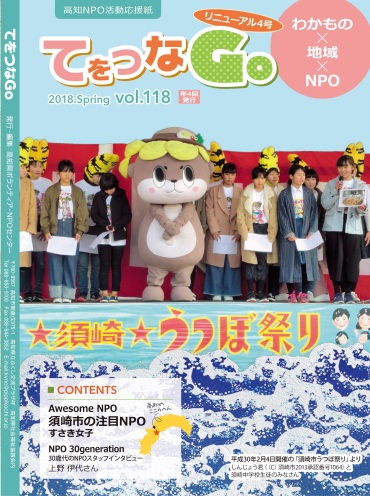 情報提供の内容頻度・情報誌「てをつなごう」年4回・ピッピニュース（助成金・ボランティア情報など）随時・講座・研修・イベント情報など不定期・資源循環システム不定期提供方法送付先□　郵　送〒□　メール※メールを選択された場合でも、冊子等がある場合は郵送となります。　　　　　　　　　　　　　＠